	Dodatek č. 2 ke smlouvě o dílo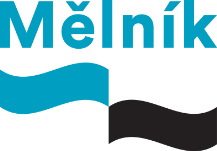 č. 1582/2022/SS „Ozvučení Masarykova kulturního domu – audio a video technika“uzavřená dále uvedeného dne, měsíce a roku,
dle § 2586 zákona č. 89/2012 Sb., v platném znění, takto:ÚčastníciMěsto Mělník, se sídlem Městského úřadu náměstí Míru 1, 276 01 Mělník, 
identifikační číslo 237051, daňové i. č. CZ00237051, ID datové schránky: hgjb2kg
Bankovní spojení: ČS a.s. Kralupy n. Vltavou, č.ú.: 27-046 000 4379/0800k podpisu oprávněni: Ing. Tomáš Martinec, Ph.D., starostakontaktní osoba ve věcech technických: Ing. Petr Švihlík, xxxxx dále jen „objednatel“1.2 	AVT Group a.s., se sídlem V lomech 2376/10a, 14900 Praha
identifikační číslo 01691988, daňové i. č. CZ01691988,
bankovní spojení Komerční banka a.s., 107-4814600257/0100,
zastoupen Ing. Michalem Balčíkem, jednatelem společnosti,kontaktní osoba: Ing. Petr Vlček, jediný člen představenstva,
dále jen „zhotovitel“PreambuleÚčastníci uzavřeli dne 9. 11. 2022 smlouvu o dílo, na základě které se zhotovitel zavázal provést na svůj náklad a nebezpečí pro objednatele dílo, které spočívá v kompletní dodávce veřejné zakázky Ozvučení Masarykova kulturního domu – audio a video technika (dále jen „zboží“) v rozsahu dle nabídky zhotovitele ze dne 5. 9. 2022.Předmět dodatku č. 2 smlouvySmluvní strany se dohodly na těchto změnách smlouvy o dílo: Předmětem dodatku č. 1 je změna celkové hodnoty díla z důvodu pořízení techniky pro provoz MKD a dokončení stavebních prací, které nebyly součástí původního rozpočtu.    Článek III. bod 1. se mění tak, se navyšuje o vícepráce ve výši o 908 826 Kč bez DPH, 1 099 679,46 Kč s DPH, přílohou je rozpočet. Článek III, bod 1 nově zní takto:1. Smluvní strany se dohodly, že kupní cena za Zboží činí 10 562 003 Kč bez DPH, tedy 12 780 023,63 Kč vč. DPH. Samotné DPH činí 2 218 020,63 Kč.Ostatní ustanovení Smlouvy o dílo ev.č. 1582/2022/SS zůstávají beze změny.Závěrečná ustanoveníSmluvní strany výslovně prohlašují, že veškeré údaje a skutečnosti obsažené v tomto dodatku nepovažují za obchodní tajemství ve smyslu ustanovení § 504 zákona č. 89/2012 Sb., občanského zákoníku, v platném znění a udělují svůj souhlas k jejich užití a zveřejnění bez stanovení jakýchkoliv dalších podmínek.Smluvní strany výslovně souhlasí s tím, že tento dodatek bude zveřejněn v souladu s ustanoveními zákona č. 340/2015 Sb., o zvláštních podmínkách účinnosti některých smluv, uveřejňování těchto smluv a o registru smluv (zákon o registru smluv), v platném znění. Smluvní strany se dohodly, že dodatek smlouvy v registru smluv vedeném Ministerstvem vnitra ČR zveřejní objednatel.Smluvní strany prohlašují, že si dodatek přečetly, s obsahem souhlasí a na důkaz jejich svobodné, pravé a vážné vůle připojují své podpisy.Přílohou tohoto dodatku je Rozpočet Schvalovací doložka:Rada města Mělník odsouhlasila uzavření tohoto dodatku usnesením č. 726/2023/R ze dne 16. 10. 2023V Mělníku, viz datum digit. podpisu			V Praze, viz datum digit. podpisuIng. Tomáš Martinec, Ph.D.				Ing. Petr Vlček
starosta města Mělník 					člen představenstva